Приложение N 1к приказу ФНС Россииот 11.05.2022 N ЕД-7-8/389@┌─┐              ┌─┐└─┘││││││││││││││└─┘      ┌─┬─┬─┬─┬─┬─┬─┬─┬─┬─┬─┬─┐   ││││││││││││││     ИНН │ │ │ │ │ │ │ │ │ │ │ │ │   ││2620││1016││         └─┴─┴─┴─┴─┴─┴─┴─┴─┴─┴─┴─┘                          ┌─┬─┬─┬─┬─┬─┬─┬─┬─┐      ┌─┬─┬─┐                      КПП │ │ │ │ │ │ │ │ │ │ Стр. │0│0│1│                          └─┴─┴─┴─┴─┴─┴─┴─┴─┘      └─┴─┴─┘    Форма по КНД 1110357                                 Заявление          о возврате денежных средств, перечисленных в бюджетную        систему Российской Федерации в качестве единого налогового           платежа организации, индивидуального предпринимателя                    ┌─┬─┬─┬─┬─┬─┬─┬─┬─┬─┐                            ┌─┬─┬─┬─┐Номер заявления <1> │ │ │ │ │ │ │ │ │ │ │ Представляется в налоговый │ │ │ │ │                    └─┴─┴─┴─┴─┴─┴─┴─┴─┴─┘ орган (код)                └─┴─┴─┴─┘┌─┬─┬─┬─┬─┬─┬─┬─┬─┬─┬─┬─┬─┬─┬─┬─┬─┬─┬─┬─┬─┬─┬─┬─┬─┬─┬─┬─┬─┬─┬─┬─┬─┬─┬─┬─┬─┬─┬─┬─┐│ │ │ │ │ │ │ │ │ │ │ │ │ │ │ │ │ │ │ │ │ │ │ │ │ │ │ │ │ │ │ │ │ │ │ │ │ │ │ │ │└─┴─┴─┴─┴─┴─┴─┴─┴─┴─┴─┴─┴─┴─┴─┴─┴─┴─┴─┴─┴─┴─┴─┴─┴─┴─┴─┴─┴─┴─┴─┴─┴─┴─┴─┴─┴─┴─┴─┴─┘┌─┬─┬─┬─┬─┬─┬─┬─┬─┬─┬─┬─┬─┬─┬─┬─┬─┬─┬─┬─┬─┬─┬─┬─┬─┬─┬─┬─┬─┬─┬─┬─┬─┬─┬─┬─┬─┬─┬─┬─┐│ │ │ │ │ │ │ │ │ │ │ │ │ │ │ │ │ │ │ │ │ │ │ │ │ │ │ │ │ │ │ │ │ │ │ │ │ │ │ │ │└─┴─┴─┴─┴─┴─┴─┴─┴─┴─┴─┴─┴─┴─┴─┴─┴─┴─┴─┴─┴─┴─┴─┴─┴─┴─┴─┴─┴─┴─┴─┴─┴─┴─┴─┴─┴─┴─┴─┴─┘┌─┬─┬─┬─┬─┬─┬─┬─┬─┬─┬─┬─┬─┬─┬─┬─┬─┬─┬─┬─┬─┬─┬─┬─┬─┬─┬─┬─┬─┬─┬─┬─┬─┬─┬─┬─┬─┬─┬─┬─┐│ │ │ │ │ │ │ │ │ │ │ │ │ │ │ │ │ │ │ │ │ │ │ │ │ │ │ │ │ │ │ │ │ │ │ │ │ │ │ │ │└─┴─┴─┴─┴─┴─┴─┴─┴─┴─┴─┴─┴─┴─┴─┴─┴─┴─┴─┴─┴─┴─┴─┴─┴─┴─┴─┴─┴─┴─┴─┴─┴─┴─┴─┴─┴─┴─┴─┴─┘┌─┬─┬─┬─┬─┬─┬─┬─┬─┬─┬─┬─┬─┬─┬─┬─┬─┬─┬─┬─┬─┬─┬─┬─┬─┬─┬─┬─┬─┬─┬─┬─┬─┬─┬─┬─┬─┬─┬─┬─┐│ │ │ │ │ │ │ │ │ │ │ │ │ │ │ │ │ │ │ │ │ │ │ │ │ │ │ │ │ │ │ │ │ │ │ │ │ │ │ │ │└─┴─┴─┴─┴─┴─┴─┴─┴─┴─┴─┴─┴─┴─┴─┴─┴─┴─┴─┴─┴─┴─┴─┴─┴─┴─┴─┴─┴─┴─┴─┴─┴─┴─┴─┴─┴─┴─┴─┴─┘              (наименование организации/фамилия, имя, отчество <2>        индивидуального предпринимателя - налогоплательщика, плательщика            сбора, плательщика страховых взносов, налогового агента)                              (далее - плательщик)На  основании  статьи  45.2  Налогового  кодекса Российской Федерации прошувернуть  денежные  средства,  перечисленные  в бюджетную систему РоссийскойФедерации    в    качестве    единого   налогового   платежа   организации,индивидуального предпринимателя в размере:┌─┬─┬─┬─┬─┬─┬─┬─┬─┬─┬─┬─┐ ┌─┬─┐│ │ │ │ │ │ │ │ │ │ │ │ │.│ │ │ рублей.└─┴─┴─┴─┴─┴─┴─┴─┴─┴─┴─┴─┘ └─┴─┘                        ┌─┬─┬─┐Заявление составлено на │ │ │ │  страницах   с  приложением  подтверждающих                        └─┴─┴─┘                           ┌─┬─┬─┐документов или их копий на │ │ │ │ листах                           └─┴─┴─┘─────────────────────────────────────────┬───────────────────────────────────────    Достоверность и полноту сведений,    │   Заполняется работником налогового    указанных в настоящем заявлении,     │                 органа               подтверждаю:              │   Сведения о представлении заявления  ┌─┐ 1 - плательщик                     │  │ │ 2 - представитель плательщика      │                                 ┌─┬─┐  └─┘                                    │Настоящее заявление представлено │ │ │┌─┬─┬─┬─┬─┬─┬─┬─┬─┬─┬─┬─┬─┬─┬─┬─┬─┬─┬─┬─┐│                       (код) <3> └─┴─┘│ │ │ │ │ │ │ │ │ │ │ │ │ │ │ │ │ │ │ │ ││   ┌─┬─┬─┐└─┴─┴─┴─┴─┴─┴─┴─┴─┴─┴─┴─┴─┴─┴─┴─┴─┴─┴─┴─┘│на │ │ │ │ страницах с приложением┌─┬─┬─┬─┬─┬─┬─┬─┬─┬─┬─┬─┬─┬─┬─┬─┬─┬─┬─┬─┐│   └─┴─┴─┘│ │ │ │ │ │ │ │ │ │ │ │ │ │ │ │ │ │ │ │ ││подтверждающих документов или их└─┴─┴─┴─┴─┴─┴─┴─┴─┴─┴─┴─┴─┴─┴─┴─┴─┴─┴─┴─┘│         ┌─┬─┬─┐┌─┬─┬─┬─┬─┬─┬─┬─┬─┬─┬─┬─┬─┬─┬─┬─┬─┬─┬─┬─┐│копий на │ │ │ │ листах│ │ │ │ │ │ │ │ │ │ │ │ │ │ │ │ │ │ │ │ ││         └─┴─┴─┘└─┴─┴─┴─┴─┴─┴─┴─┴─┴─┴─┴─┴─┴─┴─┴─┴─┴─┴─┴─┘│(фамилия, имя, отчество <2> руководителя │Дата              ┌─┬─┐ ┌─┬─┐ ┌─┬─┬─┬─┐     организации либо представителя      │представления     │ │ │.│ │ │.│ │ │ │ │         плательщика полностью)          │заявления         └─┴─┘ └─┴─┘ └─┴─┴─┴─┘Номер контактного телефона               │┌─┬─┬─┬─┬─┬─┬─┬─┬─┬─┬─┬─┬─┬─┬─┬─┬─┬─┬─┬─┐││ │ │ │ │ │ │ │ │ │ │ │ │ │ │ │ │ │ │ │ ││└─┴─┴─┴─┴─┴─┴─┴─┴─┴─┴─┴─┴─┴─┴─┴─┴─┴─┴─┴─┘│                                         │                    ┌─┬─┐ ┌─┬─┐ ┌─┬─┬─┬─┐│Подпись ______ Дата │ │ │.│ │ │.│ │ │ │ ││                    └─┴─┘ └─┴─┘ └─┴─┴─┴─┘│                                         │   Наименование и реквизиты документа,   │ подтверждающего полномочия представителя│                плательщика              │┌─┬─┬─┬─┬─┬─┬─┬─┬─┬─┬─┬─┬─┬─┬─┬─┬─┬─┬─┬─┐││ │ │ │ │ │ │ │ │ │ │ │ │ │ │ │ │ │ │ │ ││└─┴─┴─┴─┴─┴─┴─┴─┴─┴─┴─┴─┴─┴─┴─┴─┴─┴─┴─┴─┘│┌─┬─┬─┬─┬─┬─┬─┬─┬─┬─┬─┬─┬─┬─┬─┬─┬─┬─┬─┬─┐│ ______________________ _______________│ │ │ │ │ │ │ │ │ │ │ │ │ │ │ │ │ │ │ │ ││  Фамилия имя отчество      Подпись└─┴─┴─┴─┴─┴─┴─┴─┴─┴─┴─┴─┴─┴─┴─┴─┴─┴─┴─┴─┘│          <2>┌─┐                                                                           ┌─┐└─┘                                                                           └─┘┌─┐              ┌─┐└─┘││││││││││││││└─┘      ┌─┬─┬─┬─┬─┬─┬─┬─┬─┬─┬─┬─┐   ││││││││││││││     ИНН │ │ │ │ │ │ │ │ │ │ │ │ │   ││2620││1023││         └─┴─┴─┴─┴─┴─┴─┴─┴─┴─┴─┴─┘                          ┌─┬─┬─┬─┬─┬─┬─┬─┬─┐      ┌─┬─┬─┐                      КПП │ │ │ │ │ │ │ │ │ │ Стр. │0│0│2│                          └─┴─┴─┴─┴─┴─┴─┴─┴─┘      └─┴─┴─┘                                                         Продолжение страницы 001                                Сведения о счетеНаименование банка┌─┬─┬─┬─┬─┬─┬─┬─┬─┬─┬─┬─┬─┬─┬─┬─┬─┬─┬─┬─┬─┬─┬─┬─┬─┬─┬─┬─┬─┬─┬─┬─┬─┬─┬─┬─┬─┬─┬─┬─┐│ │ │ │ │ │ │ │ │ │ │ │ │ │ │ │ │ │ │ │ │ │ │ │ │ │ │ │ │ │ │ │ │ │ │ │ │ │ │ │ │└─┴─┴─┴─┴─┴─┴─┴─┴─┴─┴─┴─┴─┴─┴─┴─┴─┴─┴─┴─┴─┴─┴─┴─┴─┴─┴─┴─┴─┴─┴─┴─┴─┴─┴─┴─┴─┴─┴─┴─┘┌─┬─┬─┬─┬─┬─┬─┬─┬─┬─┬─┬─┬─┬─┬─┬─┬─┬─┬─┬─┬─┬─┬─┬─┬─┬─┬─┬─┬─┬─┬─┬─┬─┬─┬─┬─┬─┬─┬─┬─┐│ │ │ │ │ │ │ │ │ │ │ │ │ │ │ │ │ │ │ │ │ │ │ │ │ │ │ │ │ │ │ │ │ │ │ │ │ │ │ │ │└─┴─┴─┴─┴─┴─┴─┴─┴─┴─┴─┴─┴─┴─┴─┴─┴─┴─┴─┴─┴─┴─┴─┴─┴─┴─┴─┴─┴─┴─┴─┴─┴─┴─┴─┴─┴─┴─┴─┴─┘┌─┬─┬─┬─┬─┬─┬─┬─┬─┬─┬─┬─┬─┬─┬─┬─┬─┬─┬─┬─┬─┬─┬─┬─┬─┬─┬─┬─┬─┬─┬─┬─┬─┬─┬─┬─┬─┬─┬─┬─┐│ │ │ │ │ │ │ │ │ │ │ │ │ │ │ │ │ │ │ │ │ │ │ │ │ │ │ │ │ │ │ │ │ │ │ │ │ │ │ │ │└─┴─┴─┴─┴─┴─┴─┴─┴─┴─┴─┴─┴─┴─┴─┴─┴─┴─┴─┴─┴─┴─┴─┴─┴─┴─┴─┴─┴─┴─┴─┴─┴─┴─┴─┴─┴─┴─┴─┴─┘┌─┬─┬─┬─┬─┬─┬─┬─┬─┬─┬─┬─┬─┬─┬─┬─┬─┬─┬─┬─┬─┬─┬─┬─┬─┬─┬─┬─┬─┬─┬─┬─┬─┬─┬─┬─┬─┬─┬─┬─┐│ │ │ │ │ │ │ │ │ │ │ │ │ │ │ │ │ │ │ │ │ │ │ │ │ │ │ │ │ │ │ │ │ │ │ │ │ │ │ │ │└─┴─┴─┴─┴─┴─┴─┴─┴─┴─┴─┴─┴─┴─┴─┴─┴─┴─┴─┴─┴─┴─┴─┴─┴─┴─┴─┴─┴─┴─┴─┴─┴─┴─┴─┴─┴─┴─┴─┴─┘           ┌─┬─┐ 01 - расчетный   07 - счет по вкладам   09 - корреспондентскийВид счета: │ │ │      счет             (депозитам)            счет           └─┴─┘ 02 - текущий     08 - лицевой счет      13 - корреспондентский                      счет                                    субсчетБанковский идентификационный код┌─┬─┬─┬─┬─┬─┬─┬─┬─┐│ │ │ │ │ │ │ │ │ │└─┴─┴─┴─┴─┴─┴─┴─┴─┘             ┌─┐Номер счета  │ │ (1 - налогоплательщика, 2 - плательщика сбора, 3 - плательщика             └─┘ страховых взносов, 4 - налогового агента)┌─┬─┬─┬─┬─┬─┬─┬─┬─┬─┬─┬─┬─┬─┬─┬─┬─┬─┬─┬─┐│ │ │ │ │ │ │ │ │ │ │ │ │ │ │ │ │ │ │ │ │└─┴─┴─┴─┴─┴─┴─┴─┴─┴─┴─┴─┴─┴─┴─┴─┴─┴─┴─┴─┘            ┌─┐ 1 - организация (ответственный участник консолидированнойПолучатель  │ │     группы налогоплательщиков)            └─┘ 2 - физическое лицо                3 - орган, осуществляющий открытие и ведение лицевых счетов┌─┬─┬─┬─┬─┬─┬─┬─┬─┬─┬─┬─┬─┬─┬─┬─┬─┬─┬─┬─┬─┬─┬─┬─┬─┬─┬─┬─┬─┬─┬─┬─┬─┬─┬─┬─┬─┬─┬─┬─┐│ │ │ │ │ │ │ │ │ │ │ │ │ │ │ │ │ │ │ │ │ │ │ │ │ │ │ │ │ │ │ │ │ │ │ │ │ │ │ │ │└─┴─┴─┴─┴─┴─┴─┴─┴─┴─┴─┴─┴─┴─┴─┴─┴─┴─┴─┴─┴─┴─┴─┴─┴─┴─┴─┴─┴─┴─┴─┴─┴─┴─┴─┴─┴─┴─┴─┴─┘┌─┬─┬─┬─┬─┬─┬─┬─┬─┬─┬─┬─┬─┬─┬─┬─┬─┬─┬─┬─┬─┬─┬─┬─┬─┬─┬─┬─┬─┬─┬─┬─┬─┬─┬─┬─┬─┬─┬─┬─┐│ │ │ │ │ │ │ │ │ │ │ │ │ │ │ │ │ │ │ │ │ │ │ │ │ │ │ │ │ │ │ │ │ │ │ │ │ │ │ │ │└─┴─┴─┴─┴─┴─┴─┴─┴─┴─┴─┴─┴─┴─┴─┴─┴─┴─┴─┴─┴─┴─┴─┴─┴─┴─┴─┴─┴─┴─┴─┴─┴─┴─┴─┴─┴─┴─┴─┴─┘┌─┬─┬─┬─┬─┬─┬─┬─┬─┬─┬─┬─┬─┬─┬─┬─┬─┬─┬─┬─┬─┬─┬─┬─┬─┬─┬─┬─┬─┬─┬─┬─┬─┬─┬─┬─┬─┬─┬─┬─┐│ │ │ │ │ │ │ │ │ │ │ │ │ │ │ │ │ │ │ │ │ │ │ │ │ │ │ │ │ │ │ │ │ │ │ │ │ │ │ │ │└─┴─┴─┴─┴─┴─┴─┴─┴─┴─┴─┴─┴─┴─┴─┴─┴─┴─┴─┴─┴─┴─┴─┴─┴─┴─┴─┴─┴─┴─┴─┴─┴─┴─┴─┴─┴─┴─┴─┴─┘┌─┬─┬─┬─┬─┬─┬─┬─┬─┬─┬─┬─┬─┬─┬─┬─┬─┬─┬─┬─┬─┬─┬─┬─┬─┬─┬─┬─┬─┬─┬─┬─┬─┬─┬─┬─┬─┬─┬─┬─┐│ │ │ │ │ │ │ │ │ │ │ │ │ │ │ │ │ │ │ │ │ │ │ │ │ │ │ │ │ │ │ │ │ │ │ │ │ │ │ │ │└─┴─┴─┴─┴─┴─┴─┴─┴─┴─┴─┴─┴─┴─┴─┴─┴─┴─┴─┴─┴─┴─┴─┴─┴─┴─┴─┴─┴─┴─┴─┴─┴─┴─┴─┴─┴─┴─┴─┴─┘┌─┬─┬─┬─┬─┬─┬─┬─┬─┬─┬─┬─┬─┬─┬─┬─┬─┬─┬─┬─┬─┬─┬─┬─┬─┬─┬─┬─┬─┬─┬─┬─┬─┬─┬─┬─┬─┬─┬─┬─┐│ │ │ │ │ │ │ │ │ │ │ │ │ │ │ │ │ │ │ │ │ │ │ │ │ │ │ │ │ │ │ │ │ │ │ │ │ │ │ │ │└─┴─┴─┴─┴─┴─┴─┴─┴─┴─┴─┴─┴─┴─┴─┴─┴─┴─┴─┴─┴─┴─┴─┴─┴─┴─┴─┴─┴─┴─┴─┴─┴─┴─┴─┴─┴─┴─┴─┴─┘┌─┬─┬─┬─┬─┬─┬─┬─┬─┬─┬─┬─┬─┬─┬─┬─┬─┬─┬─┬─┬─┬─┬─┬─┬─┬─┬─┬─┬─┬─┬─┬─┬─┬─┬─┬─┬─┬─┬─┬─┐│ │ │ │ │ │ │ │ │ │ │ │ │ │ │ │ │ │ │ │ │ │ │ │ │ │ │ │ │ │ │ │ │ │ │ │ │ │ │ │ │└─┴─┴─┴─┴─┴─┴─┴─┴─┴─┴─┴─┴─┴─┴─┴─┴─┴─┴─┴─┴─┴─┴─┴─┴─┴─┴─┴─┴─┴─┴─┴─┴─┴─┴─┴─┴─┴─┴─┴─┘           (полное наименование организации (ответственного участника    консолидированной группы налогоплательщиков)/фамилия, имя, отчество <2>/     полное наименование органа получателя платежа, осуществляющего открытие                            и ведение лицевых счетов)Код бюджетной классификации получателя <4>┌─┬─┬─┬─┬─┬─┬─┬─┬─┬─┬─┬─┬─┬─┬─┬─┬─┬─┬─┬─┐│ │ │ │ │ │ │ │ │ │ │ │ │ │ │ │ │ │ │ │ │└─┴─┴─┴─┴─┴─┴─┴─┴─┴─┴─┴─┴─┴─┴─┴─┴─┴─┴─┴─┘Номер лицевого счета получателя <4>┌─┬─┬─┬─┬─┬─┬─┬─┬─┬─┬─┐│ │ │ │ │ │ │ │ │ │ │ │└─┴─┴─┴─┴─┴─┴─┴─┴─┴─┴─┘    --------------------------------    <1>  Указывается  уникальный (порядковый) номер заявления плательщика втекущем году.    <2> Отчество указывается при наличии.    <3> Указывается цифровой код из списка:    01  -  на  бумажном  носителе  (по  почте);  02  - на бумажном носителе(лично); 04 - по телекоммуникационным каналам связи с электронной подписью;05 - другое; 09 - на бумажном носителе с использованием штрих-кода (лично);10 - на бумажном носителе с использованием штрих-кода (по почте).    <4> Указывается при возврате на счета в органе, осуществляющем открытиеи ведение лицевых счетов.┌─┐                                                                           ┌─┐└─┘                                                                           └─┘Приложение N 2к приказу ФНС Россииот 11.05.2022 N ЕД-7-8/389@Форма по КНД 1134003налоговым   органом   принято   решение   о   возврате   денежных  средств,перечисленных  в  бюджетную систему Российской Федерации в качестве единогоналогового  платежа  организации,  индивидуального предпринимателя в сумме______________________________________________________________________________________________________________________________________________ рублей                        (цифрами и прописью)на счет плательщика единого налогового платежа организации, индивидуальногопредпринимателя ___________________________________________________________                            (наименование счета и номер)открытый в ________________________________________________________________                             (наименование банка)___________________________________________________________________________                         (корреспондентский счет)--------------------------------<1> Отчество указывается при наличии.<2> КПП указывается для организаций.Приложение N 3к приказу ФНС Россииот 11.05.2022 N ЕД-7-8/389@Форма по КНД 1134004--------------------------------<1> Отчество указывается при наличии.<2> КПП указывается для организаций.Приложение N 4к приказу ФНС Россииот 11.05.2022 N ЕД-7-8/389@Форма по КНД 1120489налоговым органом принято решение от _____________ N ___________ о возврате                                         (реквизиты решения)денежных  средств, перечисленных в бюджетную систему Российской Федерации вкачестве    единого   налогового   платежа   организации,   индивидуальногопредпринимателя, в сумме _____________________________________________________________________________________________________________________ рублей.                       (цифрами и прописью)--------------------------------<1> Отчество указывается при наличии.<2> КПП указывается для организаций.Приложение N 5к приказу ФНС Россииот 11.05.2022 N ЕД-7-8/389@Форма по КНД 1120490налоговым органом принято решение от "__" _________ 20__ г. N ___ об отказе                                         (реквизиты решения)в  осуществлении  возврата  денежных  средств,  перечисленных  в  бюджетнуюсистему   Российской   Федерации  в  качестве  единого  налогового  платежаорганизации, индивидуального предпринимателя.Причина отказа:налоговым  органом  установлено,  что  у налогоплательщика на дату принятиярешения  об  отказе  в  осуществлении возврата отсутствует остаток денежныхсредств,  перечисленных в бюджетную систему Российской Федерации в качествеединого  налогового  платежа  организации, индивидуального предпринимателя,подлежащих возврату.--------------------------------<1> Отчество указывается при наличии.<2> КПП указывается для организаций.Приложение N 6к приказу ФНС Россииот 11.05.2022 N ЕД-7-8/389@ФОРМАТПРЕДСТАВЛЕНИЯ ЗАЯВЛЕНИЯ О ВОЗВРАТЕ ДЕНЕЖНЫХ СРЕДСТВ,ПЕРЕЧИСЛЕННЫХ В БЮДЖЕТНУЮ СИСТЕМУ РОССИЙСКОЙ ФЕДЕРАЦИИВ КАЧЕСТВЕ ЕДИНОГО НАЛОГОВОГО ПЛАТЕЖА ОРГАНИЗАЦИИ,ИНДИВИДУАЛЬНОГО ПРЕДПРИНИМАТЕЛЯ, В ЭЛЕКТРОННОЙ ФОРМЕI. ОБЩИЕ СВЕДЕНИЯ1. Настоящий формат описывает требования к XML файлам (далее - файл обмена) передачи в налоговые органы заявления о возврате денежных средств, перечисленных в бюджетную систему Российской Федерации в качестве единого налогового платежа организации, индивидуального предпринимателя в электронной форме.2. Номер версии настоящего формата 5.01, часть CCLXII.II. ОПИСАНИЕ ФАЙЛА ОБМЕНА3. Имя файла обмена должно иметь следующий вид:R_T_A_K_O_GGGGMMDD_N, где:R_T - префикс, принимающий значение UT_ZVOZVRDENSR;A_K - идентификатор получателя информации, где: A - идентификатор получателя, которому направляется файл обмена, K - идентификатор конечного получателя, для которого предназначена информация из данного файла обмена. Передача файла от отправителя к конечному получателю (K) может осуществляться в несколько этапов через другие налоговые органы, осуществляющие передачу файла на промежуточных этапах, которые обозначаются идентификатором A. В случае передачи файла от отправителя к конечному получателю при отсутствии налоговых органов, осуществляющих передачу на промежуточных этапах, значения идентификаторов A и K совпадают. Каждый из идентификаторов (A и K) имеет вид для налоговых органов - четырехразрядный код налогового органа;O - идентификатор отправителя информации, имеет вид:для организаций - девятнадцатиразрядный код (идентификационный номер налогоплательщика (далее - ИНН) и код причины постановки на учет (далее - КПП) организации (обособленного подразделения);для физических лиц - двенадцатиразрядный код (ИНН физического лица, при наличии. При отсутствии ИНН - последовательность из двенадцати нулей).GGGG - год формирования передаваемого файла, MM - месяц, DD - день;N - идентификационный номер файла. (Длина - от 1 до 36 знаков. Идентификационный номер файла должен обеспечивать уникальность файла).Расширение имени файла - xml. Расширение имени файла может указываться как строчными, так и прописными буквами.Параметры первой строки файла обменаПервая строка XML файла должна иметь следующий вид:<?xml version ="1.0" encoding ="windows-1251"?>Имя файла, содержащего XML схему файла обмена, должно иметь следующий вид:UT_ZVOZVRDENSR_1_262_00_05_01_xx, где xx - номер версии схемы.Расширение имени файла - xsd.XML схема файла обмена приводится отдельным файлом и размещается на официальном сайте Федеральной налоговой службы в информационно-телекоммуникационной сети "Интернет".4. Логическая модель файла обмена представлена в виде диаграммы структуры файла обмена на рисунке 1 настоящего формата. Элементами логической модели файла обмена являются элементы и атрибуты XML файла. Перечень структурных элементов логической модели файла обмена и сведения о них приведены в таблицах 4.1 - 4.14 настоящего формата.Для каждого структурного элемента логической модели файла обмена приводятся следующие сведения:наименование элемента. Приводится полное наименование элемента. В строке таблицы могут быть описаны несколько элементов, наименования которых разделены символом "|". Такая форма записи применяется при наличии в файле обмена только одного элемента из описанных в этой строке;сокращенное наименование (код) элемента. Приводится сокращенное наименование элемента. Синтаксис сокращенного наименования должен удовлетворять спецификации XML;признак типа элемента. Может принимать следующие значения: "С" - сложный элемент логической модели (содержит вложенные элементы), "П" - простой элемент логической модели, реализованный в виде элемента XML файла, "А" - простой элемент логической модели, реализованный в виде атрибута элемента XML файла. Простой элемент логической модели не содержит вложенные элементы;формат элемента. Формат элемента представляется следующими условными обозначениями: T - символьная строка; N - числовое значение (целое или дробное).Формат символьной строки указывается в виде T(n-k) или T(=k), где: n - минимальное количество знаков, k - максимальное количество знаков, символ "-" - разделитель, символ "=" означает фиксированное количество знаков в строке. В случае, если минимальное количество знаков равно 0, формат имеет вид T(0-k). В случае, если максимальное количество знаков неограничено, формат имеет вид Т(n-).Формат числового значения указывается в виде N(m.k), где: m - максимальное количество знаков в числе, включая знак (для отрицательного числа), целую и дробную часть числа без разделяющей десятичной точки, k - максимальное число знаков дробной части числа. Если число знаков дробной части числа равно 0 (то есть число целое), то формат числового значения имеет вид N(m).Для простых элементов, являющихся базовыми в XML (определенными в сети "Интернет" по электронному адресу: http://www.w3.org/TR/xmlschema-0), например, элемент с типом "date", поле "Формат элемента" не заполняется. Для таких элементов в поле "Дополнительная информация" указывается тип базового элемента;признак обязательности элемента определяет обязательность наличия элемента (совокупности наименования элемента и его значения) в файле обмена. Признак обязательности элемента может принимать следующие значения: "О" - наличие элемента в файле обмена обязательно; "Н" - наличие элемента в файле обмена необязательно, то есть элемент может отсутствовать. Если элемент принимает ограниченный перечень значений (по классификатору, кодовому словарю и тому подобному), то признак обязательности элемента дополняется символом "К". Например, "ОК". В случае, если количество реализаций элемента может быть более одной, то признак обязательности элемента дополняется символом "М". Например, "НМ" или "ОКМ".К вышеперечисленным признакам обязательности элемента может добавляться значение "У" в случае описания в XML схеме условий, предъявляемых к элементу в файле обмена, описанных в графе "Дополнительная информация". Например, "НУ" или "ОКУ";дополнительная информация содержит, при необходимости, требования к элементу файла обмена, не указанные ранее. Для сложных элементов указывается ссылка на таблицу, в которой описывается состав данного элемента. Для элементов, принимающих ограниченный перечень значений из классификатора (кодового словаря и тому подобного), указывается соответствующее наименование классификатора (кодового словаря и тому подобного) или приводится перечень возможных значений. Для классификатора (кодового словаря и тому подобного) может указываться ссылка на его местонахождение. Для элементов, использующих пользовательский тип данных, указывается наименование типового элемента.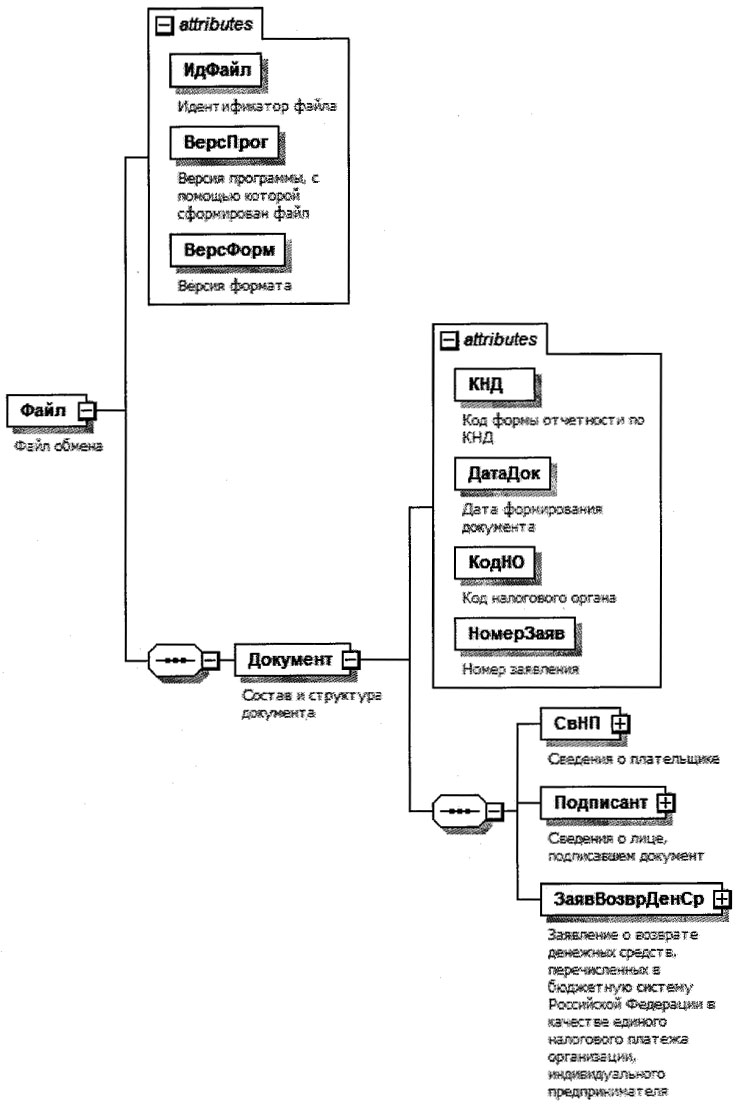 Рисунок 1. Диаграмма структуры файла обменаТаблица 4.1Файл обмена (Файл)Таблица 4.2Состав и структура документа (Документ)Таблица 4.3Сведения о плательщике (СвНП)Таблица 4.4Плательщик - организация (НПЮЛ)Таблица 4.5Плательщик - индивидуальный предприниматель (НПИП)Таблица 4.6Сведения о лице, подписавшем документ (Подписант)Таблица 4.7Сведения о представителе плательщика (СвПред)Таблица 4.8Заявление о возврате денежных средств, перечисленныхв бюджетную систему Российской Федерации в качестве единогоналогового платежа организации, индивидуальногопредпринимателя (ЗаявВозврДенСр)Таблица 4.9Сведения о счете (СвСчет)Таблица 4.10Сведения о получателе (Получатель)Таблица 4.11Получатель - организация (ПЮЛ)Таблица 4.12Получатель - физическое лицо (ПФЛ)Таблица 4.13Получатель - орган, осуществляющий открытие и ведениелицевых счетов (ПОргЛицСч)Таблица 4.14Фамилия, имя, отчество (ФИОТип)(наименование территориального органа Федерального казначейства, осуществляющего возврат)(наименование управления ФНС России по субъекту Российской Федерации, передающего документ в территориальный орган Федерального казначейства)(наименование налогового органа, принявшего решение)(ИНН/КПП управления ФНС России по субъекту Российской Федерации, передающего документ в территориальный орган Федерального казначейства)(ИНН/КПП налогового органа, принявшего решение)"__" __________ 20__ г. N ___"__" __________ 20__ г. N ___РЕШЕНИЕО ВОЗВРАТЕ ДЕНЕЖНЫХ СРЕДСТВ, ПЕРЕЧИСЛЕННЫХ В БЮДЖЕТНУЮ СИСТЕМУ РОССИЙСКОЙ ФЕДЕРАЦИИ В КАЧЕСТВЕ ЕДИНОГО НАЛОГОВОГО ПЛАТЕЖА ОРГАНИЗАЦИИ, ИНДИВИДУАЛЬНОГО ПРЕДПРИНИМАТЕЛЯРЕШЕНИЕО ВОЗВРАТЕ ДЕНЕЖНЫХ СРЕДСТВ, ПЕРЕЧИСЛЕННЫХ В БЮДЖЕТНУЮ СИСТЕМУ РОССИЙСКОЙ ФЕДЕРАЦИИ В КАЧЕСТВЕ ЕДИНОГО НАЛОГОВОГО ПЛАТЕЖА ОРГАНИЗАЦИИ, ИНДИВИДУАЛЬНОГО ПРЕДПРИНИМАТЕЛЯРЕШЕНИЕО ВОЗВРАТЕ ДЕНЕЖНЫХ СРЕДСТВ, ПЕРЕЧИСЛЕННЫХ В БЮДЖЕТНУЮ СИСТЕМУ РОССИЙСКОЙ ФЕДЕРАЦИИ В КАЧЕСТВЕ ЕДИНОГО НАЛОГОВОГО ПЛАТЕЖА ОРГАНИЗАЦИИ, ИНДИВИДУАЛЬНОГО ПРЕДПРИНИМАТЕЛЯРЕШЕНИЕО ВОЗВРАТЕ ДЕНЕЖНЫХ СРЕДСТВ, ПЕРЕЧИСЛЕННЫХ В БЮДЖЕТНУЮ СИСТЕМУ РОССИЙСКОЙ ФЕДЕРАЦИИ В КАЧЕСТВЕ ЕДИНОГО НАЛОГОВОГО ПЛАТЕЖА ОРГАНИЗАЦИИ, ИНДИВИДУАЛЬНОГО ПРЕДПРИНИМАТЕЛЯНа основании заявления __________________________________________________(наименование организации - налогоплательщика (плательщика сбора, плательщика страховых взносов, налогового агента, Ф.И.О. <1> индивидуального предпринимателя, ИНН/КПП <2>) (далее - плательщик)На основании заявления __________________________________________________(наименование организации - налогоплательщика (плательщика сбора, плательщика страховых взносов, налогового агента, Ф.И.О. <1> индивидуального предпринимателя, ИНН/КПП <2>) (далее - плательщик)На основании заявления __________________________________________________(наименование организации - налогоплательщика (плательщика сбора, плательщика страховых взносов, налогового агента, Ф.И.О. <1> индивидуального предпринимателя, ИНН/КПП <2>) (далее - плательщик)На основании заявления __________________________________________________(наименование организации - налогоплательщика (плательщика сбора, плательщика страховых взносов, налогового агента, Ф.И.О. <1> индивидуального предпринимателя, ИНН/КПП <2>) (далее - плательщик)от "__" _______________ 20__ г.(дата представления заявления)N_________________________________(регистрационный номер заявления)/(БИК)ИНН/КПППолучатель(наименование плательщика)Руководитель(заместитель руководителя)(наименование налогового органа)(классный чин)(подпись)(Ф.И.О. <1>)"__" ____________ 20__ г. N ___РЕШЕНИЕОБ ОТКАЗЕ В ОСУЩЕСТВЛЕНИИ ВОЗВРАТА ДЕНЕЖНЫХ СРЕДСТВ, ПЕРЕЧИСЛЕННЫХ В БЮДЖЕТНУЮ СИСТЕМУ РОССИЙСКОЙ ФЕДЕРАЦИИ В КАЧЕСТВЕ ЕДИНОГО НАЛОГОВОГО ПЛАТЕЖА ОРГАНИЗАЦИИ, ИНДИВИДУАЛЬНОГО ПРЕДПРИНИМАТЕЛЯНа основании заявления _____________________________________________________(наименование организации - налогоплательщика (плательщика сбора, плательщика страховых взносов, налогового агента, Ф.И.О. <1> индивидуального предпринимателя, ИНН/КПП <2>) (далее - налогоплательщик)от "__" _______________ 20__ г.(дата представления заявления)N_________________________________(регистрационный номер заявления)налоговым органом принято решение об отказе в осуществлении возврата денежных средств, перечисленных в бюджетную систему Российской Федерации в качестве единого налогового платежа организации, индивидуального предпринимателя.Причина отказа:налоговым органом установлено, что у налогоплательщика на дату принятия решения об отказе в осуществлении возврата отсутствует остаток денежных средств, перечисленных в бюджетную систему Российской Федерации в качестве единого налогового платежа организации, индивидуального предпринимателя, подлежащих возврату.Начальник (и.о. начальника) отдела по работе с задолженностью()(подпись)(Ф.И.О. <1>)(Ф.И.О. <1>)(Ф.И.О. <1>)"__" __________ 20__ г."__" __________ 20__ г."__" __________ 20__ г.Руководитель (заместитель руководителя)(наименование налогового органа)()(классный чин)(подпись)(Ф.И.О. <1>)(Ф.И.О. <1>)(Ф.И.О. <1>)"__" __________ 20__ г."__" __________ 20__ г."__" __________ 20__ г.(наименование организации - налогоплательщика (плательщика сбора, плательщика страховых взносов, налогового агента, Ф.И.О. <1> индивидуального предпринимателя, ИНН/КПП <2>)(наименование налогового органа)"__" _____________ 20__ г. N ____ИЗВЕЩЕНИЕО ПРИНЯТОМ РЕШЕНИИ О ВОЗВРАТЕ ДЕНЕЖНЫХ СРЕДСТВ, ПЕРЕЧИСЛЕННЫХ В БЮДЖЕТНУЮ СИСТЕМУ РОССИЙСКОЙ ФЕДЕРАЦИИ В КАЧЕСТВЕ ЕДИНОГО НАЛОГОВОГО ПЛАТЕЖА ОРГАНИЗАЦИИ, ИНДИВИДУАЛЬНОГО ПРЕДПРИНИМАТЕЛЯНа основании заявления ____________________________________________________(наименование организации - налогоплательщика (плательщика сбора, плательщика страховых взносов, налогового агента, Ф.И.О. <1> (отчество указывается при наличии) индивидуального предпринимателя, ИНН/КПП <2>)На основании заявления ____________________________________________________(наименование организации - налогоплательщика (плательщика сбора, плательщика страховых взносов, налогового агента, Ф.И.О. <1> (отчество указывается при наличии) индивидуального предпринимателя, ИНН/КПП <2>)На основании заявления ____________________________________________________(наименование организации - налогоплательщика (плательщика сбора, плательщика страховых взносов, налогового агента, Ф.И.О. <1> (отчество указывается при наличии) индивидуального предпринимателя, ИНН/КПП <2>)от "__" _______________________ 20__ г.(дата представления заявления)N_________________________________(регистрационный номер заявления)(наименование организации - налогоплательщика (плательщика сбора, плательщика страховых взносов, налогового агента, Ф.И.О. <1> индивидуального предпринимателя, ИНН/КПП <2>)(наименование налогового органа)"__" _____________ 20__ г. N ____ИЗВЕЩЕНИЕО ПРИНЯТОМ РЕШЕНИИ ОБ ОТКАЗЕ В ОСУЩЕСТВЛЕНИИ ВОЗВРАТА ДЕНЕЖНЫХ СРЕДСТВ, ПЕРЕЧИСЛЕННЫХ В БЮДЖЕТНУЮ СИСТЕМУ РОССИЙСКОЙ ФЕДЕРАЦИИ В КАЧЕСТВЕ ЕДИНОГО НАЛОГОВОГО ПЛАТЕЖА ОРГАНИЗАЦИИ, ИНДИВИДУАЛЬНОГО ПРЕДПРИНИМАТЕЛЯНа основании заявления ____________________________________________________(наименование организации - налогоплательщика (плательщика сбора, плательщика страховых взносов, налогового агента, Ф.И.О. <1> индивидуального предпринимателя, ИНН/КПП <2>) (далее - налогоплательщик)На основании заявления ____________________________________________________(наименование организации - налогоплательщика (плательщика сбора, плательщика страховых взносов, налогового агента, Ф.И.О. <1> индивидуального предпринимателя, ИНН/КПП <2>) (далее - налогоплательщик)На основании заявления ____________________________________________________(наименование организации - налогоплательщика (плательщика сбора, плательщика страховых взносов, налогового агента, Ф.И.О. <1> индивидуального предпринимателя, ИНН/КПП <2>) (далее - налогоплательщик)от "__" _______________________ 20__ г.(дата представления заявления)N_________________________________(регистрационный номер заявления)Наименование элементаСокращенное наименование (код) элементаПризнак типа элементаФормат элементаПризнак обязательности элементаДополнительная информацияИдентификатор файлаИдФайлАT(1-255)ОУСодержит (повторяет) имя сформированного файла (без расширения)Версия программы, с помощью которой сформирован файлВерсПрогАT(1-40)ОВерсия форматаВерсФормАT(1-5)ОПринимает значение: 5.01Состав и структура документаДокументСОСостав элемента представлен в таблице 4.2Наименование элементаСокращенное наименование (код) элементаПризнак типа элементаФормат элементаПризнак обязательности элементаДополнительная информацияКод формы отчетности по КНДКНДАT(=7)ОКТиповой элемент <КНДТип>.Принимает значение: 1110357Дата формирования документаДатаДокАT(=10)ОТиповой элемент <ДатаТип>.Дата в формате ДД.ММ.ГГГГКод налогового органаКодНОАT(=4)ОКТиповой элемент <СОНОТип>Номер заявленияНомерЗаявАN(10)ОПорядковый номер заявления в годуСведения о плательщикеСвНПСОСостав элемента представлен в таблице 4.3Сведения о лице, подписавшем документПодписантСОСостав элемента представлен в таблице 4.6Заявление о возврате денежных средств, перечисленных в бюджетную систему Российской Федерации в качестве единого налогового платежа организации, индивидуального предпринимателяЗаявВозврДенСрСОСостав элемента представлен в таблице 4.8Наименование элементаСокращенное наименование (код) элементаПризнак типа элементаФормат элементаПризнак обязательности элементаДополнительная информацияПлательщик - организация |НПЮЛСОСостав элемента представлен в таблице 4.4Плательщик - индивидуальный предпринимательНПИПСОСостав элемента представлен в таблице 4.5Наименование элементаСокращенное наименование (код) элементаПризнак типа элементаФормат элементаПризнак обязательности элементаДополнительная информацияНаименование организацииНаимОргАT(1-1000)ОИНН организацииИННЮЛАT(=10)ОТиповой элемент <ИННЮЛТип>КППКППАT(=9)ОТиповой элемент <КППТип>Наименование элементаСокращенное наименование (код) элементаПризнак типа элементаФормат элементаПризнак обязательности элементаДополнительная информацияИНН физического лицаИННФЛАT(=12)ОТиповой элемент <ИННФЛТип>Фамилия, имя, отчество (при наличии) индивидуального предпринимателяФИОСОТиповой элемент <ФИОТип>.Состав элемента представлен в таблице 4.14Наименование элементаСокращенное наименование (код) элементаПризнак типа элементаФормат элементаПризнак обязательности элементаДополнительная информацияПризнак лица, подписавшего документПрПодпАT(=1)ОКПринимает значение:1 - плательщик |2 - представитель плательщикаНомер контактного телефонаТлфАT(1-20)НФамилия, имя, отчество (при наличии) физического лицаФИОСНУТиповой элемент <ФИОТип>.Состав элемента представлен в таблице 4.14.Элемент обязателен при выполнении одного из условий:- <ПрПодп>=2 |- <ПрПодп>=1 и наличие <НПЮЛ>Сведения о представителе плательщикаСвПредСНУСостав элемента представлен в таблице 4.7.Элемент обязателен для <ПрПодп>=2Наименование элементаСокращенное наименование (код) элементаПризнак типа элементаФормат элементаПризнак обязательности элементаДополнительная информацияНаименование и реквизиты документа, подтверждающего полномочия представителя плательщикаНаимДокАT(1-120)ОНаименование элементаСокращенное наименование (код) элементаПризнак типа элементаФормат элементаПризнак обязательности элементаДополнительная информацияСумма к возвратуСуммаВозвратАN(14.2)ОСведения о счетеСвСчетСОСостав элемента представлен в таблице 4.9Сведения о получателеПолучательСОСостав элемента представлен в таблице 4.10Наименование элементаСокращенное наименование (код) элементаПризнак типа элементаФормат элементаПризнак обязательности элементаДополнительная информацияНаименование банкаНаимБанкАT(1-255)ОВид счетаВидСчАT(=2)ОКПринимает значение:01 - расчетный счет |02 - текущий счет |07 - счет по вкладам (депозитам) |08 - лицевой счет |09 - корреспондентский счет |13 - корреспондентский субсчетБанковский идентификационный кодБИКАT(=9)ОТиповой элемент <БИКТип>Признак номера счетаПрНомСчАT(=1)ОКПринимает значение:1 - налогоплательщик |2 - плательщик сбора |3 - плательщик страховых взносов |4 - налоговый агентНомер счетаНомСчАT(=20)ОТиповой элемент <КорСчТип>Наименование элементаСокращенное наименование (код) элементаПризнак типа элементаФормат элементаПризнак обязательности элементаДополнительная информацияПризнак получателяПрПолучАT(=1)ОКПринимает значение:1 - организация (ответственный участник консолидированной группы налогоплательщиков) |2 - физическое лицо |3 - орган, осуществляющий открытие и ведение лицевых счетовПолучатель - организация |ПЮЛСОУСостав элемента представлен в таблице 4.11Элемент заполняется при <ПрПолуч>=1Получатель - физическое лицо |ПФЛСОУСостав элемента представлен в таблице 4.12Элемент заполняется при <ПрПолуч>=2Получатель - орган, осуществляющий открытие и ведение лицевых счетовПОргЛицСчСОУСостав элемента представлен в таблице 4.13Элемент заполняется при <ПрПолуч>=3Наименование элементаСокращенное наименование (код) элементаПризнак типа элементаФормат элементаПризнак обязательности элементаДополнительная информацияНаименование организации (ответственного участника консолидированной группы налогоплательщиков)НаимОргАT(1-1000)ОНаименование элементаСокращенное наименование (код) элементаПризнак типа элементаФормат элементаПризнак обязательности элементаДополнительная информацияФамилия, имя, отчество (при наличии) физического лицаФИОСОТиповой элемент <ФИОТип>.Состав элемента представлен в таблице 4.14Наименование элементаСокращенное наименование (код) элементаПризнак типа элементаФормат элементаПризнак обязательности элементаДополнительная информацияНаименование органа, осуществляющего открытие и ведение лицевых счетовНаимОргЛицСчАT(1-1000)ОКод бюджетной классификации получателяКБКПолучАT(=20)НКТиповой элемент <КБКТип>.Принимает значение в соответствии с Классификатором кодов классификации доходов бюджетов Российской ФедерацииНомер лицевого счета получателяНомЛицСчПолучАT(=11)ННаименование элементаСокращенное наименование (код) элементаПризнак типа элементаФормат элементаПризнак обязательности элементаДополнительная информацияФамилияФамилияАT(1-60)ОИмяИмяАT(1-60)ООтчествоОтчествоАT(1-60)Н